Colegio San Manuel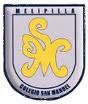 		Asignatura: Ed. Física y Salud.		Profesor: Cristian Melo M		Curso: 1 ° año básico (Varones)GUIA  N° 1 DE APOYO AL HOGAR EDUCACION FISICA Y SALUDFECHA: Marzo 2020Objetivo de la clase:   Desarrollar las cualidades motoras básicas y capacidad cardiovascular referida a la fuerza, velocidad y flexibilidad considerando:Frecuencia.Intensidad.Tiempo de duración y recuperación.Progresión.Tipo de ejercicio.1.- RESISTENCIA AEROBICA: el alumno realizara ejercicios o juegos de persecución con sus  padres o  hermanos). Duración: 10 minutos.2.- FLEXIBILIDAD: el alumno ejecutará elongaciones desarrollando estiramiento de sus extremidades y tronco (posiciones trabajadas en clase).Duración: 5 minutos.3.- FUERZA: los alumnos se desplazarán como focas arrastrando su tren inferior solo con la acción de los brazos sobre una superficie plana.Duración: 10 minutos.4.- VELOCIDAD: el alumno lanza un balón rodando y tiene que correr y sobrepasarlo. (8 repeticiones).EJECUCION: A MANOS LIBRES EN EL PATIO DE SU CASA.          OBJETIVOS DE APRENDIZAJE:Desarrollar la resistencia cardiovascular, fuerza, velocidad y la flexibilidad para alcanzar un desarrollo físico saludable.HABILIDADES / DESTREZAS:Desarrollan Cualidades motoras básicas.INDICACIONES GENERALES:- Entrego de algunas recomendaciones que serán de especial importancia debido a las medidas de contingencia sanitaria. - Deben cuidarse y obedecer las  indicaciones de sus mayores. - Alimentarse bien, mantengan hábitos de higiene, lavado de manos constantemente con jabón y beban mucha    agua.- Eviten jugos o bebidas azucaradas. Consuman productos lácteos, frutas y verduras.- Realicen las actividades que les envío, con ropa adecuada y cómoda para su mejor desarrollo. -Pide ayuda a un adulto para realizar este trabajo.-Busca un lugar tranquilo y espacioso para trabajar.  -Una vez finalizada la actividad debes asearte y cambiar tu ropa.- Estas actividades serán evaluadas en forma presencial a vuelta de clases, con el logro de la acción o ejercicio según sus capacidades  individuales.- Para consultas de apoderados comunicarse al correo  cristianxmelo@gmail.comINDICACIONES GENERALES:- Entrego de algunas recomendaciones que serán de especial importancia debido a las medidas de contingencia sanitaria. - Deben cuidarse y obedecer las  indicaciones de sus mayores. - Alimentarse bien, mantengan hábitos de higiene, lavado de manos constantemente con jabón y beban mucha    agua.- Eviten jugos o bebidas azucaradas. Consuman productos lácteos, frutas y verduras.- Realicen las actividades que les envío, con ropa adecuada y cómoda para su mejor desarrollo. -Pide ayuda a un adulto para realizar este trabajo.-Busca un lugar tranquilo y espacioso para trabajar.  -Una vez finalizada la actividad debes asearte y cambiar tu ropa.- Estas actividades serán evaluadas en forma presencial a vuelta de clases, con el logro de la acción o ejercicio según sus capacidades  individuales.- Para consultas de apoderados comunicarse al correo  cristianxmelo@gmail.com